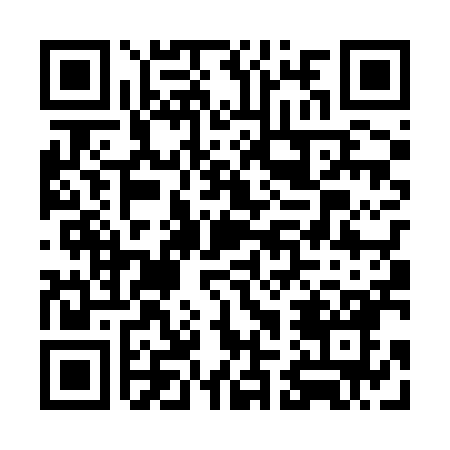 Prayer times for Camiguin, PhilippinesWed 1 May 2024 - Fri 31 May 2024High Latitude Method: NonePrayer Calculation Method: Muslim World LeagueAsar Calculation Method: ShafiPrayer times provided by https://www.salahtimes.comDateDayFajrSunriseDhuhrAsrMaghribIsha1Wed4:125:2511:382:535:527:012Thu4:115:2411:382:535:527:013Fri4:115:2411:382:545:527:014Sat4:115:2411:382:545:527:015Sun4:105:2311:382:555:527:026Mon4:105:2311:382:555:537:027Tue4:095:2311:382:555:537:028Wed4:095:2311:382:565:537:029Thu4:095:2211:382:565:537:0310Fri4:085:2211:382:575:537:0311Sat4:085:2211:382:575:537:0312Sun4:085:2211:382:575:537:0313Mon4:075:2211:382:585:547:0414Tue4:075:2111:382:585:547:0415Wed4:075:2111:382:595:547:0416Thu4:065:2111:382:595:547:0517Fri4:065:2111:382:595:547:0518Sat4:065:2111:383:005:557:0519Sun4:065:2111:383:005:557:0620Mon4:055:2111:383:005:557:0621Tue4:055:2011:383:015:557:0622Wed4:055:2011:383:015:567:0723Thu4:055:2011:383:015:567:0724Fri4:055:2011:383:025:567:0725Sat4:045:2011:383:025:567:0826Sun4:045:2011:383:035:567:0827Mon4:045:2011:383:035:577:0828Tue4:045:2011:393:035:577:0929Wed4:045:2011:393:045:577:0930Thu4:045:2011:393:045:577:0931Fri4:045:2011:393:045:587:10